活動媒體露出https://www.youtube.com/watch?v=-oVfPrFkeBM&feature=youtu.be接受竹科之音 任樂倫小姐的採訪中興巴士員工體驗https://www.facebook.com/CSbus/posts/1203770993142479媒體報導蘋果日報　人物微視蘋　專訪https://tw.appledaily.com/new/realtime/20190916/1616106/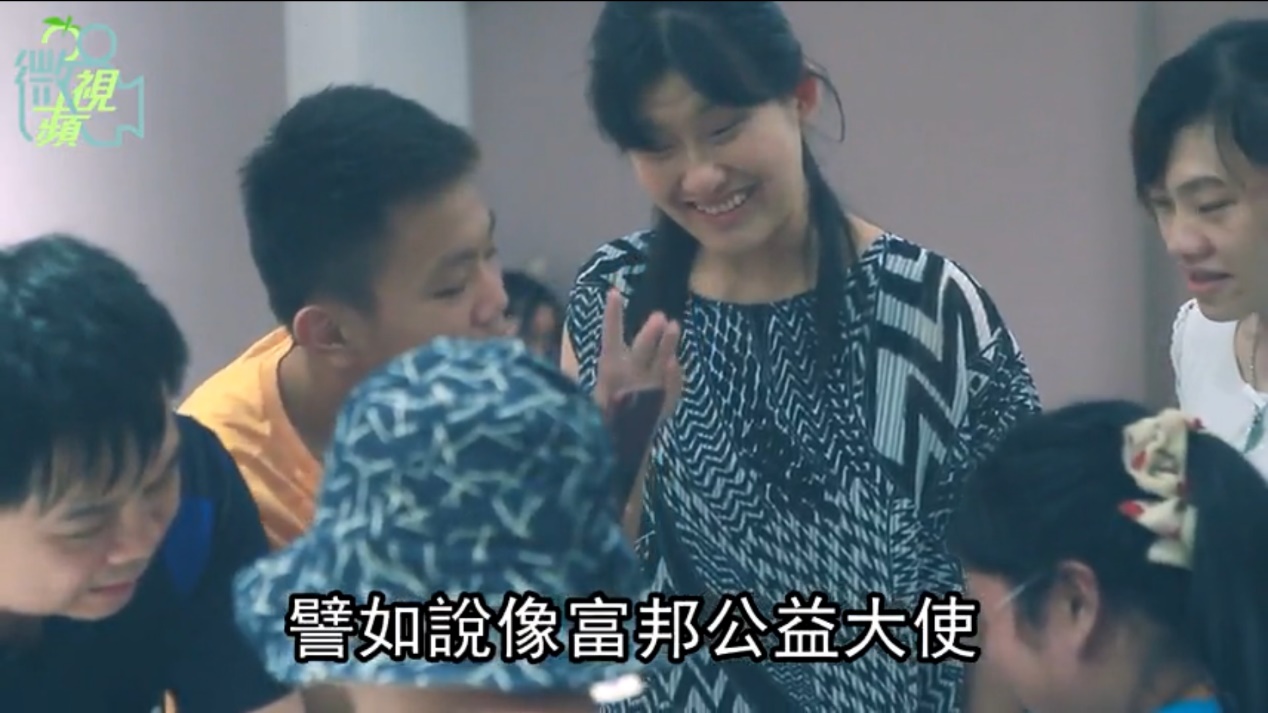 活動文宣宣傳https://www.facebook.com/blindlove.tpcnice/posts/2350689461917170https://www.facebook.com/events/683328568758122/